Repérage sur la demi-droite graduée (unités et dixièmes)Consigne : l’usage de la règle graduée n’est pas autorisé. L’unité choisie est la longueur de la bande de papier. Vous devez repérer le nombre dix-sept dixièmes sur la première demi-droite, le nombre  sur la deuxième demi-droite (et en différenciation le nombre quinze dixièmes sur la troisième). Vous pouvez faire d’autres tracés sur les demi-droites.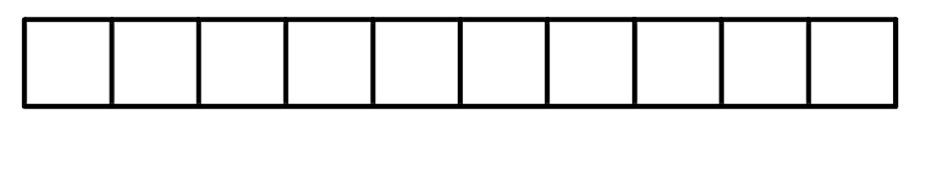 Consigne : l’usage de la règle graduée n’est pas autorisé. L’unité choisie est la longueur de la bande de papier. Vous devez repérer le nombre dix-sept dixièmes sur la première demi-droite, le nombre  sur la deuxième demi-droite (et en différenciation le nombre quinze dixièmes sur la troisième). Vous pouvez faire d’autres tracés sur les demi-droites.Consigne : l’usage de la règle graduée n’est pas autorisé. L’unité choisie est la longueur de la bande de papier. Vous devez repérer le nombre dix-sept dixièmes sur la première demi-droite, le nombre  sur la deuxième demi-droite (et en différenciation le nombre quinze dixièmes sur la troisième). Vous pouvez faire d’autres tracés sur les demi-droites.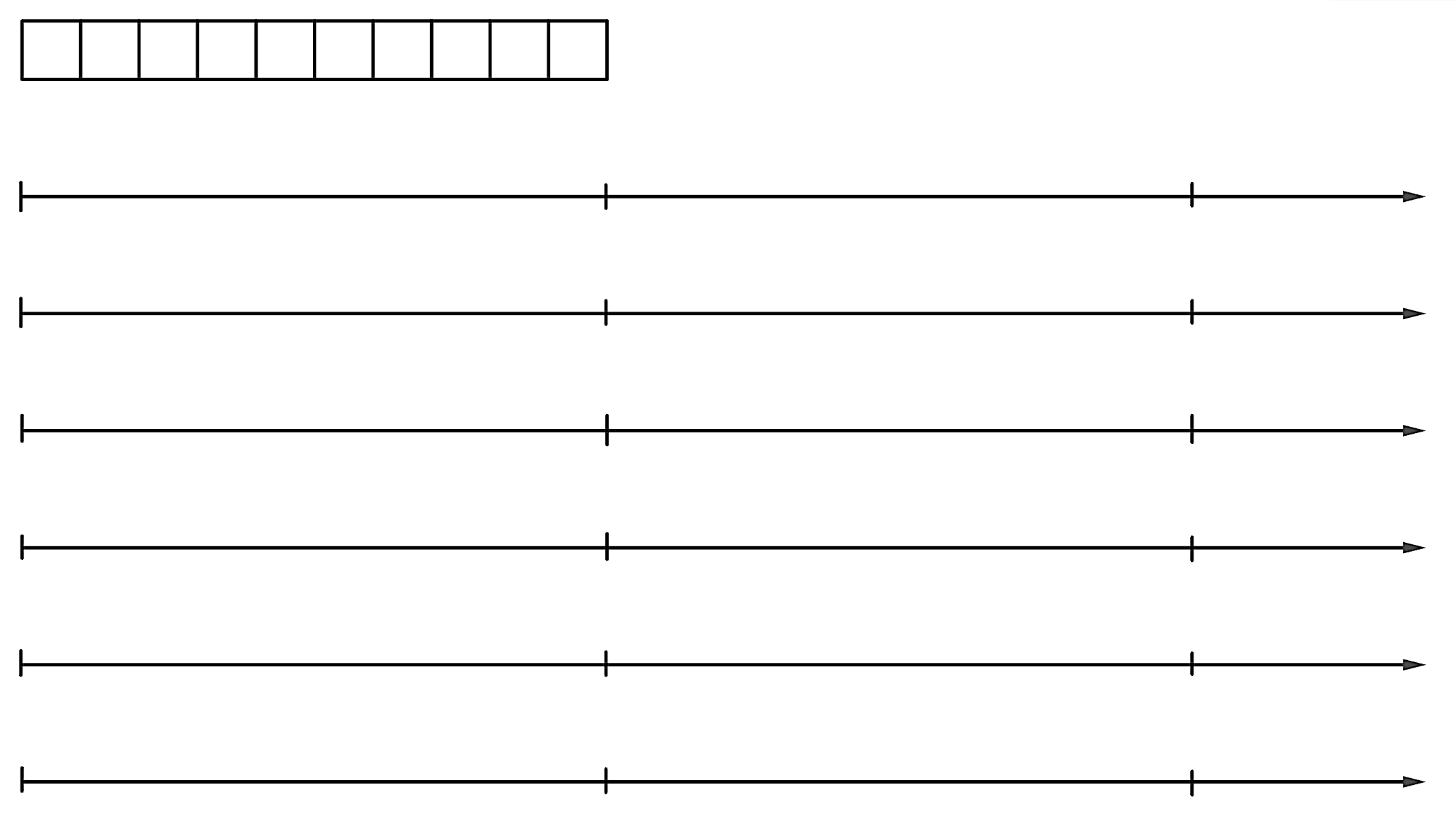 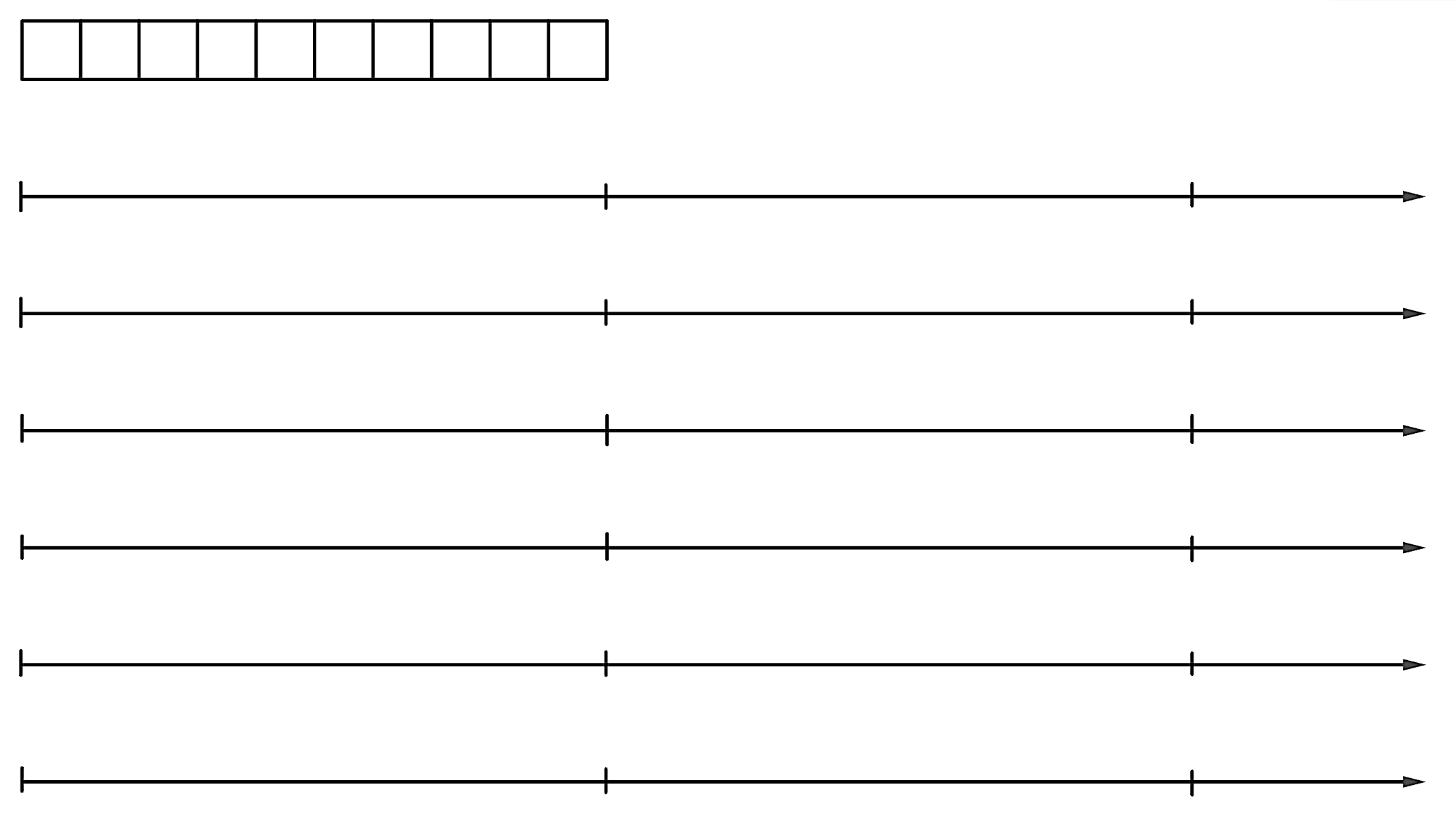 